新 书 推 荐中文书名：《制作愿景板：创造美好生活所需的一切》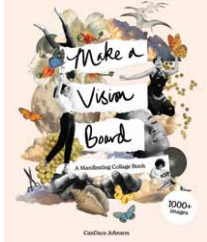 英文书名：MAKE A VISION BOARD: Everything You Need to Manifest Your Best Life作    者：CanDace Johnson出 版 社：Laurence King代理公司：ANA/Jessica页    数：240页出版时间：2024年4月 代理地区：中国大陆、台湾审读资料：电子稿类    型：手工内容简介：借助1500多张灵感满满的图片来打造你的愿景板，将梦想变为触手可及的现实。本书提供了制作有效愿景板所需的一切内容，包括显化、目标设定以及制作愿景板本身的分步指南。继《剪贴非凡事物》（Extraordinary Things to Cut Out and Collage）大获成功后的又一力作。通过神圣的愿景板制作实践，释放你与生俱来的力量，创造你想要的生活。本书提供召唤愿望的分步介绍，这套愿景板制作套装囊括你从现在开始显化愿望所需的一切教程。《制作愿景板》一书汇集了令人惊叹的图片、纹理、背景和引语，你可以剪下并拼贴，制作出真正美丽的愿景板，吸引你的美好生活。图片按照不同类别划分，覆盖了显化的所有领域，无论是寻找人生伴侣、拥有自己的家园、与祖先建立联系，还是在世界上找到自己的真实表达，全都包含其中。作者简介：坎迪斯·约翰逊（CanDace Johnson）的工作涉及灵气、塔罗占卜、占星学和草药学等不同学科，旨在寻找巨大的协同作用，并精心制作仪式和食谱，帮助个人与无限的神性能量相连接。感谢您的阅读！请将反馈信息发至：版权负责人Email：Rights@nurnberg.com.cn安德鲁·纳伯格联合国际有限公司北京代表处北京市海淀区中关村大街甲59号中国人民大学文化大厦1705室, 邮编：100872电话：010-82504106, 传真：010-82504200公司网址：http://www.nurnberg.com.cn书目下载：http://www.nurnberg.com.cn/booklist_zh/list.aspx书讯浏览：http://www.nurnberg.com.cn/book/book.aspx视频推荐：http://www.nurnberg.com.cn/video/video.aspx豆瓣小站：http://site.douban.com/110577/新浪微博：安德鲁纳伯格公司的微博_微博 (weibo.com)微信订阅号：ANABJ2002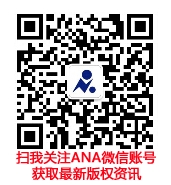 